НЕДЕЛЯ ТРУДОВОГО ОБУЧЕНИЯ.С 18 по 22 апреля 2016 года в школе прошла «Неделя трудового обучения».Цель:   повысить уровень мотивации учащихся к предметам технологии;                способствовать развитию речи учащихся, умению сравнивать;              анализировать, развивать познавательный интерес к профессии.Задачи: развивать творческий потенциал учащихся через продуктивную деятельность.               формировать коммуникативные качества учащихся, аккуратность, ответственное отношение к правилам техники безопасности.воспитывать трудолюбие, коллективизм, обязательность, культуру  поведения и бесконфликтного общения.В рамках недели, под руководством учителей технологии Л.А. Руденко, Г.Н. Плешковой, А.С. Ушатским, С.В. Руди были проведены следующие мероприятия:Выпуск газеты «Все профессии важны все профессии нужны»  Открытый урок « Пошив фартука» Конкурс рисунков по профессии.Конкурс сказок «Об инструментах».Презентация «Строгание древесины».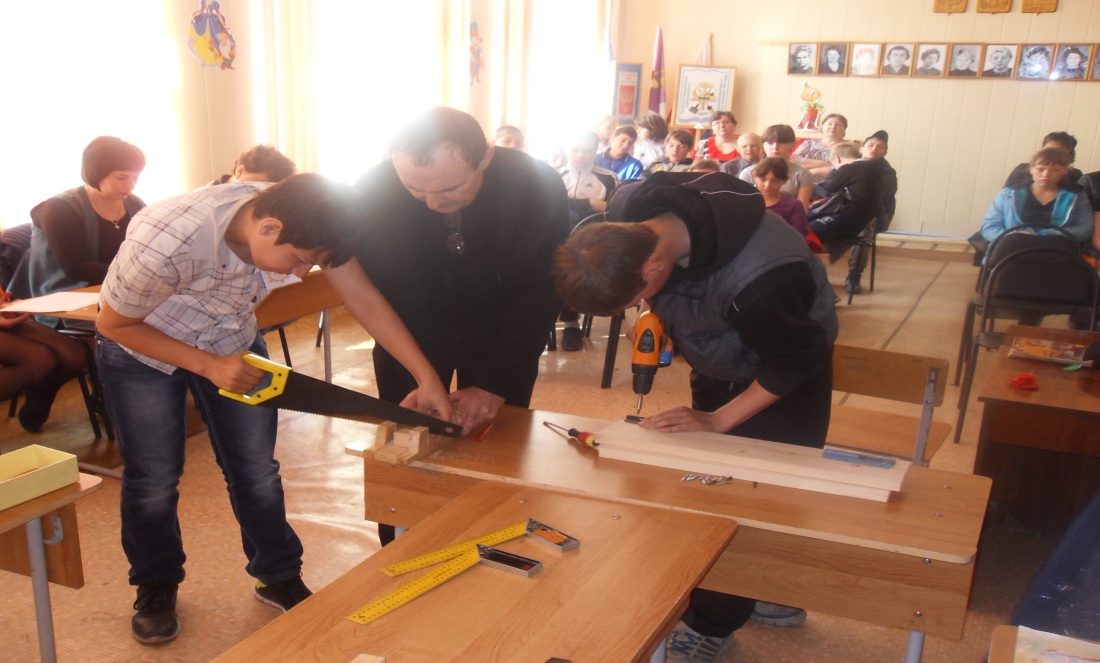 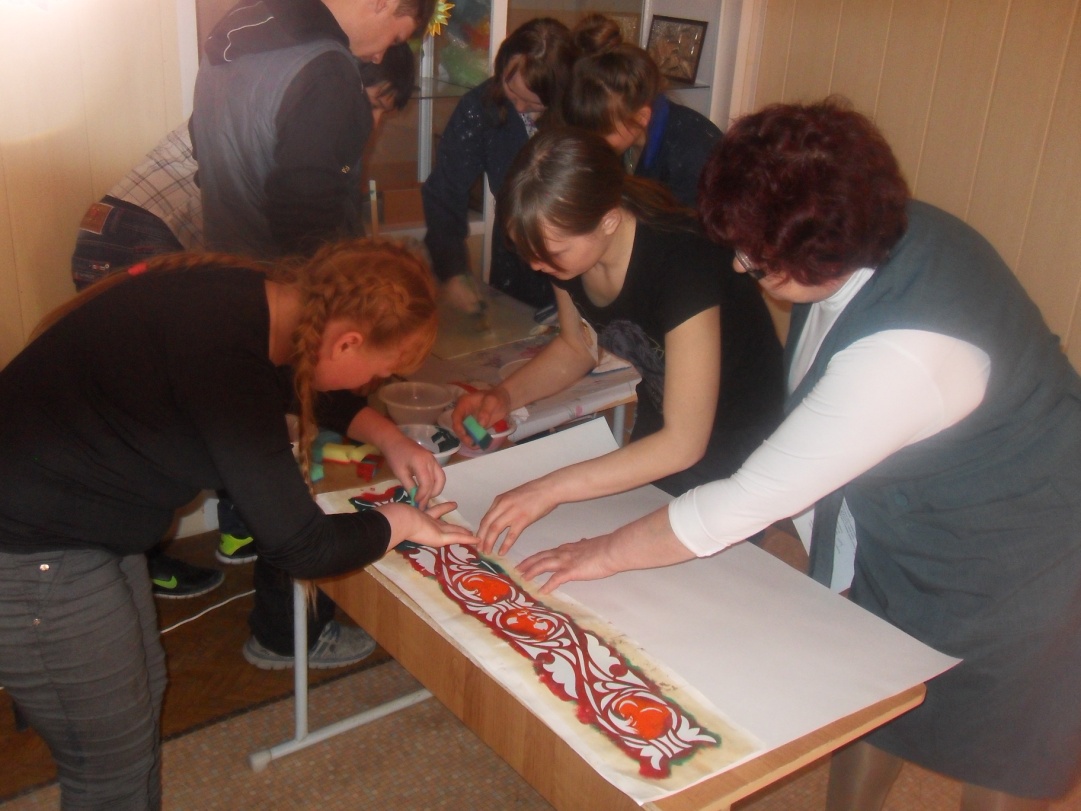 